附件3：山西省2021年选调优秀高校毕业生晋中市面试考点路线示意图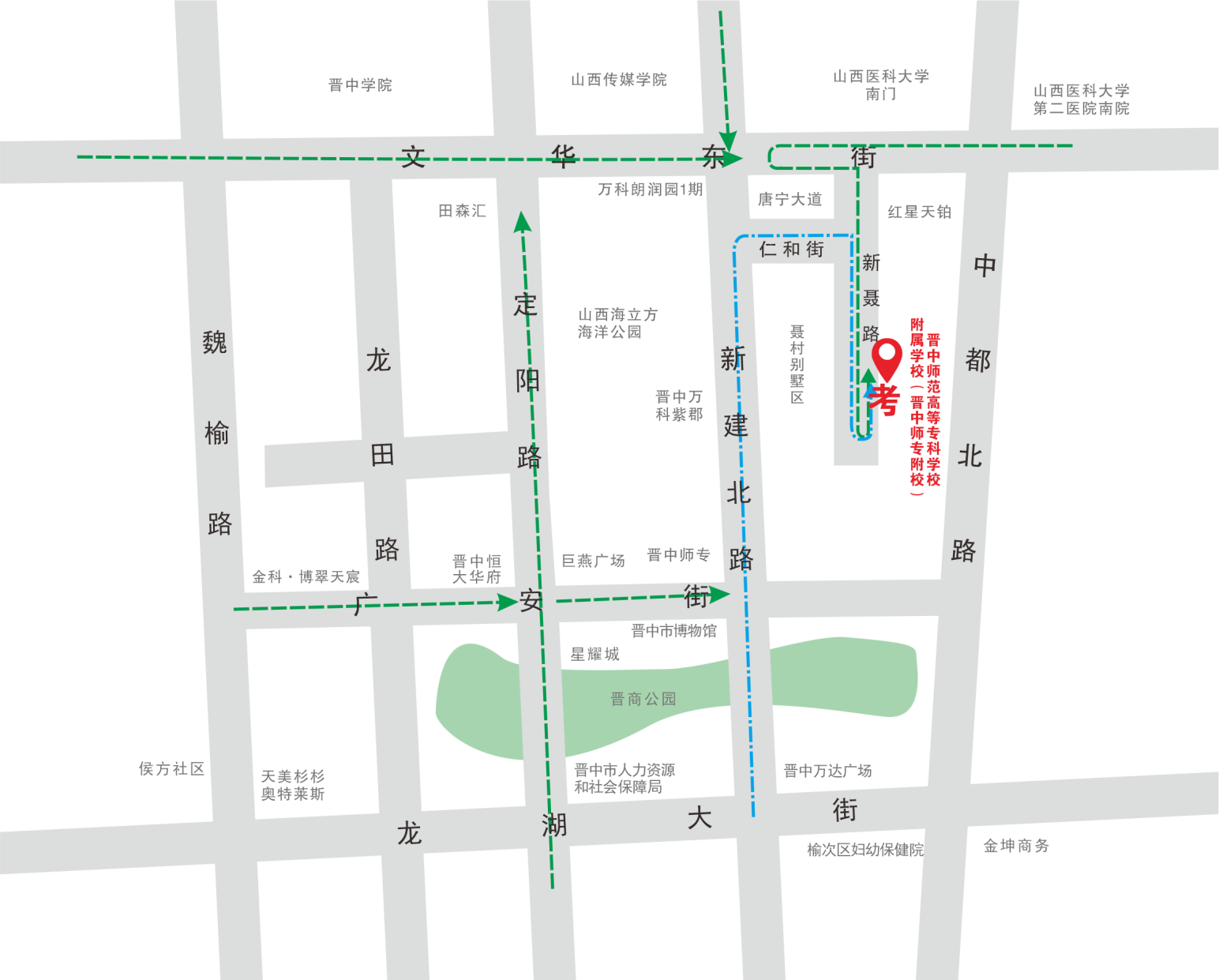 